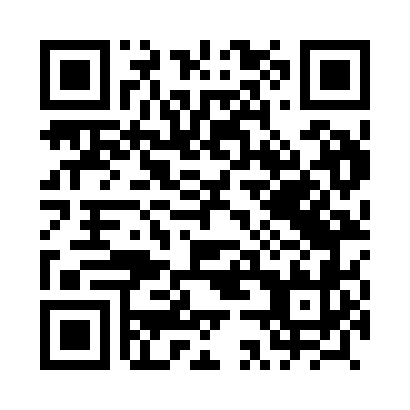 Prayer times for Jelonka, PolandMon 1 Apr 2024 - Tue 30 Apr 2024High Latitude Method: Angle Based RulePrayer Calculation Method: Muslim World LeagueAsar Calculation Method: HanafiPrayer times provided by https://www.salahtimes.comDateDayFajrSunriseDhuhrAsrMaghribIsha1Mon3:586:0012:304:577:018:562Tue3:555:5812:304:587:038:593Wed3:525:5512:304:597:059:014Thu3:495:5312:295:017:079:035Fri3:465:5112:295:027:099:066Sat3:425:4812:295:037:109:087Sun3:395:4612:285:047:129:118Mon3:365:4412:285:067:149:139Tue3:335:4112:285:077:169:1610Wed3:305:3912:285:087:179:1811Thu3:275:3712:275:097:199:2112Fri3:245:3412:275:107:219:2313Sat3:205:3212:275:127:239:2614Sun3:175:3012:275:137:249:2915Mon3:145:2812:265:147:269:3116Tue3:105:2612:265:157:289:3417Wed3:075:2312:265:167:309:3718Thu3:045:2112:265:187:319:4019Fri3:005:1912:255:197:339:4220Sat2:575:1712:255:207:359:4521Sun2:535:1512:255:217:379:4822Mon2:505:1212:255:227:389:5123Tue2:465:1012:255:237:409:5424Wed2:425:0812:255:247:429:5725Thu2:395:0612:245:257:4410:0026Fri2:355:0412:245:277:4510:0427Sat2:315:0212:245:287:4710:0728Sun2:275:0012:245:297:4910:1029Mon2:244:5812:245:307:5010:1330Tue2:204:5612:245:317:5210:17